Проектная модель художественно-эстетического развития дошкольников (старшая  группа).Пояснительная записка.      Основной задачей данной программы является воспитание творческой личности. Фундамент такой личности закладывается еще в дошкольном возрасте, т.к.  дошкольные годы сенситивны для творческого развития, что способствует становлению процессов восприятия, памяти, воображения и мышления. В процессе творческой деятельности формируются зрительные образы, ребенок овладевает формами, координируются перцептивные и моторные акты. Приобретаются знания о предметах и явлениях, о средствах и способах их передачи, о художественных возможностях изобразительного искусства. Углубляются представления об окружающем мире. В процессе рисования происходит  эмоциональное развитие, у ребенка возникают положительные эмоции, чувства и переживания.       Разрабатывая методику работы с детьми, мы позаботились об индивидуальном подходе, чтобы каждый ребенок мог успешно овладеть знаниями, навыками и умениями в изобразительной деятельности и его творческие способности развивались.Общая цель программы – воспитание и совершенствование эмоционально-образного восприятия.Задачи.воспитание эстетических чувствразвитие воображенияосвоение первоначальных художественных навыков формирование художественного кругозоразнакомство с разными материалами и работа с нимиразвитие интереса к окружающему мируСодержание курса.Направления:Лепка, пластилинографияАппликация (бумага, ткань, сизаль)Рисование (гуашь, акварель)Декоративно-прикладное искусство:коллажвитражбатиксухое валяниероспись по деревуНетрадиционные методы рисованияИспользуемые методики.Программа скорректирована на основе методик следующих авторов:Дубровская Н.В.Лебедева Е.Г.Румянцева Е.А.Мери-Энн КолАлекс Берн ФельсНорьерт ЛандаВозрастные особенности детей 5-6 лет. В изобразительной деятельности дети могут изобразить задуманное (замысел ведёт за собой изображение). Развитие мелкой моторики влияет на совершенствование техники изображения: дошкольники могут проводить узкие и широкие линии краской (концом кисти и плашмя), рисовать кольца, дуги, делать тройной мазок из одной точки, смешивать краску на палитре для получения светлых, тёмных и новых оттенков, разбеливать основной тон для получения более светлого оттенка, накладывать одну краску на другую. Дети с удовольствием обводят рисунки по контуру, заштриховывают фигуры. 	Старшие дошкольники в состоянии лепить из целого куска глины (пластелина), моделируя форму кончиками пальцев, сглаживать места соединения, оттягивать детали пальцами от основной формы, украшать свои работы с помощью стеки и расписывать их.Совершенствуются практические навыки работы с ножницами: дети могут вырезать круги из квадратов, овалы из прямоугольников, преобразовывать одни геометрические фигуры в другие: квадрат - в несколько треугольников, прямоугольник - в полоски, квадраты и маленькие прямоугольники; создавать из нарезанных фигур изображения разных предметов или декоративные композиции. 	Дети конструируют по условиям, заданным взрослым, но уже готовы к самостоятельному творческому конструированию из разных материалов. Постепенно дети приобретают способность действовать по предварительному замыслу в конструировании и рисовании.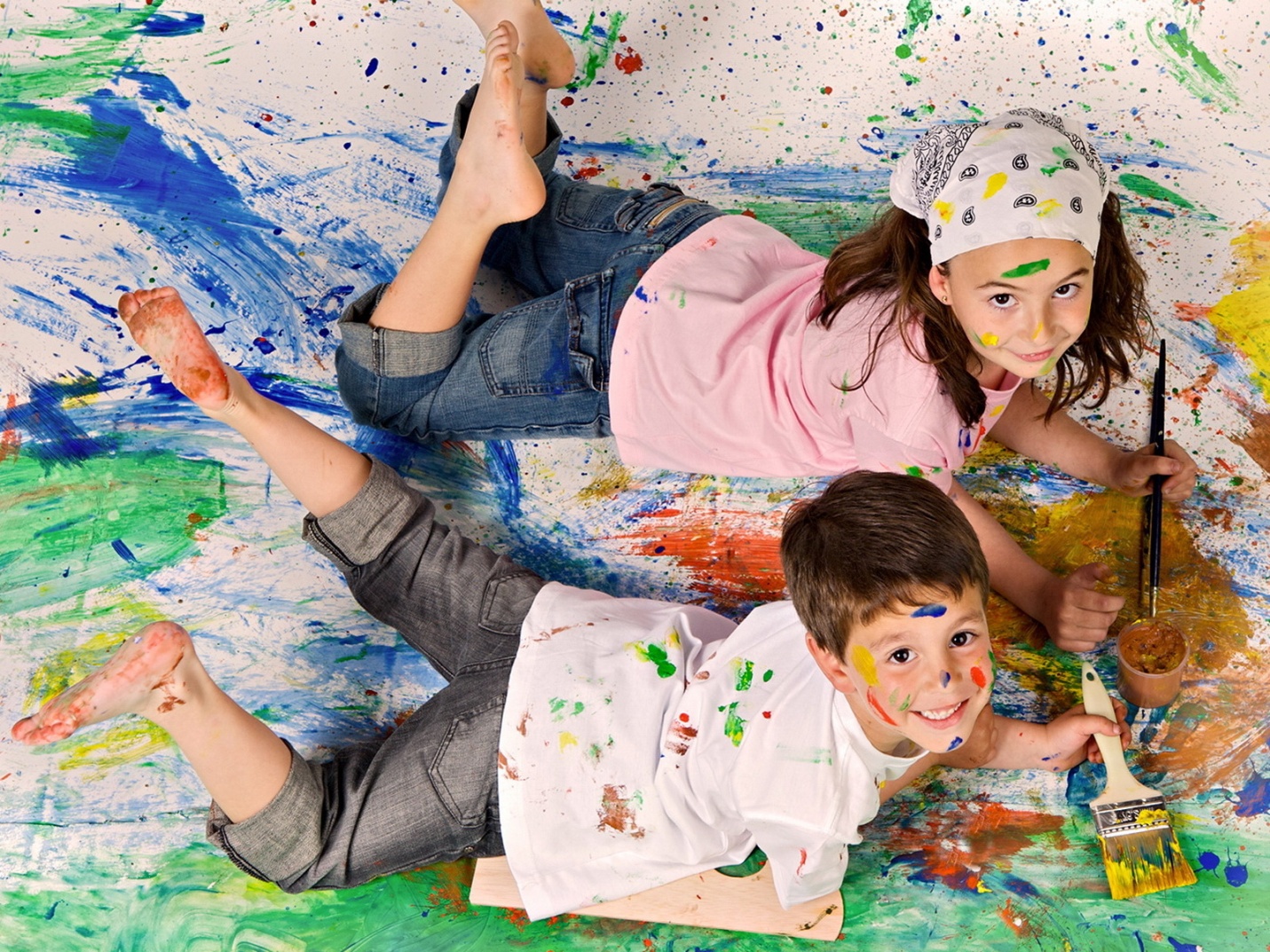 Тематическое планирование.№п/пТема занятий1Рисование «Грибы».2Аппликация «Цыпленок».3Лепка «Лисичка».4Рисование «Поле цветов»5Аппликация «Котик»6Рисование «Котик»7Лепка «Клоун»8Рисование «Белый медведь»9Лепка «Медведь»10Аппликация «Зайчик»11Рисование «Снегири прилетели»12Лепка «Сова»13Аппликация «Гномик»14Лепка «Дед Мороз»15Аппликация «Елочка»16Рисование «Новогодняя елка»17Лепка «Зайчик»